Búcsúzik a Nem vagyok Miriam című előadásunkA nagyszerű svéd írónő, Majgull Axelsson munkásságáért számos irodalmi díjban részesült, egyik legnagyobb elismerést kiváltott regényét, a Nem vagyok Miriam című darabot Kincses Réka állította színpadra. Január 13-án és február 7-én látható utoljára a Házi Színpadon.Az Auschwitzot megjárt idős holokauszt túlélő, Miriam hosszú évtizedek elteltével úgy érzi, itt az ideje, hogy titkát felfedje családjának. De hogy lehet beszélni az elmondhatatlanról? És milyen hatással lesz mindez a következő generációkra?Szereplők: Igó Éva, Zoltán Áron, Antóci DorottyaSzínlap és jegyvásárlás: https://www.vigszinhaz.hu/Nem_vagyok_Miriam_1Sajtókapcsolat:sajto@vigszinhaz.huEredeti tartalom: VígszínházTovábbította: Helló Sajtó! Üzleti SajtószolgálatEz a sajtóközlemény a következő linken érhető el: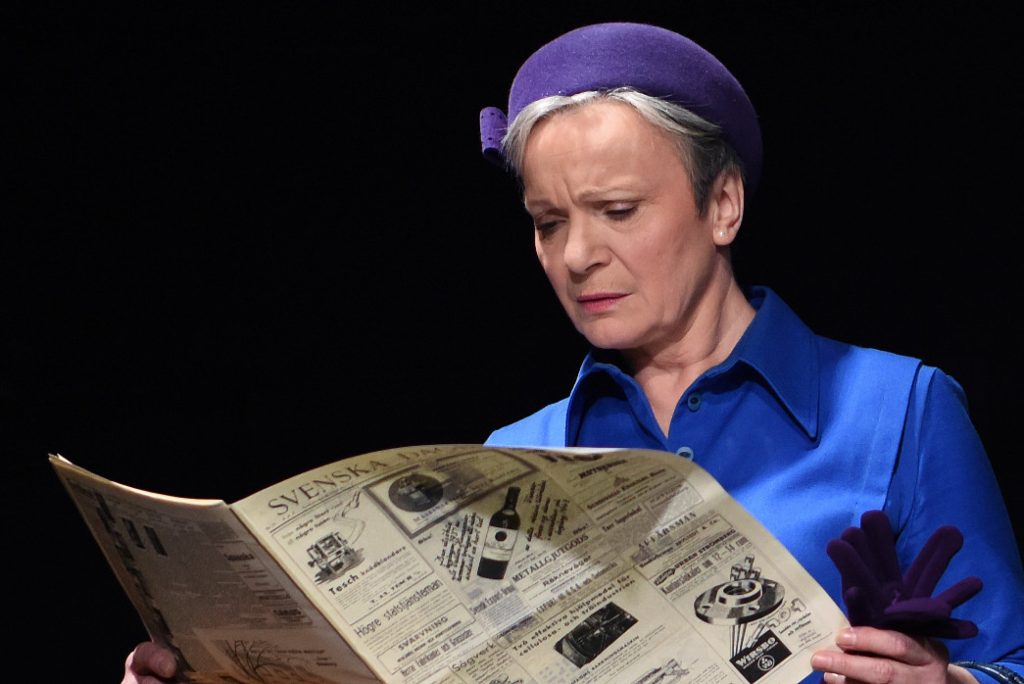 © Vígszínház